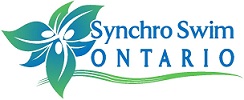 COMPETITION BYE REQUEST FORMPlease complete this form, and email (along with all supporting documents) to meetreg@synchroontario.com NO LATER than 24 hours before the first event of the meet. Email subject line MUST read: BYE REQUEST for <Swimmer Name> at <Meet Name>.  Please note: Incomplete requests (e.g. missing doctor’s note) CANNOT be processed. If request is fewer than 24 hours before the first event, DO NOT EMAIL - instead, bring completed form and all documents to the CHIEF REFEREE on deck as soon as possible.COMPETITON NAME: 				COMPETITION DATE:  REQUESTED BY:	 					DATE OF REQUEST: CLUB NAME: 		 			EMAIL ADDRESS: ATHLETE NAME: 				AGE GROUP: EVENTS:  (List Age Group for each event below)  FIGURES   		SOLO   		DUET    		TEAM     		COMBO Does this bye request affect a duet (i.e. there is no alternate)?  	YES     	NO If yes, please provide the name of the duet partner affected:  Does this bye request affect a team/combo (i.e. there is no alternate, and the request will reduce the roster to below the minimum of 4 athletes as per SSO Rule 4.4.7/CASSA 3.1.8)?  YES     	NO REASON FOR REQUEST: IF THIS IS A MEDICAL BYE REQUEST:PRACTITIONER NAME:    					PHONE NUMBER: *IMPORTANT: MEDICAL NOTE WITH DATE, DIAGNOSIS AND RETURN DATE MUST BE ATTACHED FOR INJURIES:Is this a synchro related injury:   YES     		NO IF YES:   Has an Incident Report been sent to the Synchro Swim Ontario office:   YES     		NO If NO, Incident Report is attached with this request form:   YES     	NO  		Date Reported: 	List all past seasons’ Medical Bye Requests including nature of injury for this same athlete if applicable:*Note: Synchro Swim Ontario reserves the right to request additional information and/or a return to play note before final approval of this BYE Request and/or before the athlete is allowed to return to swimming/competition.